CURRICULUM VITAE 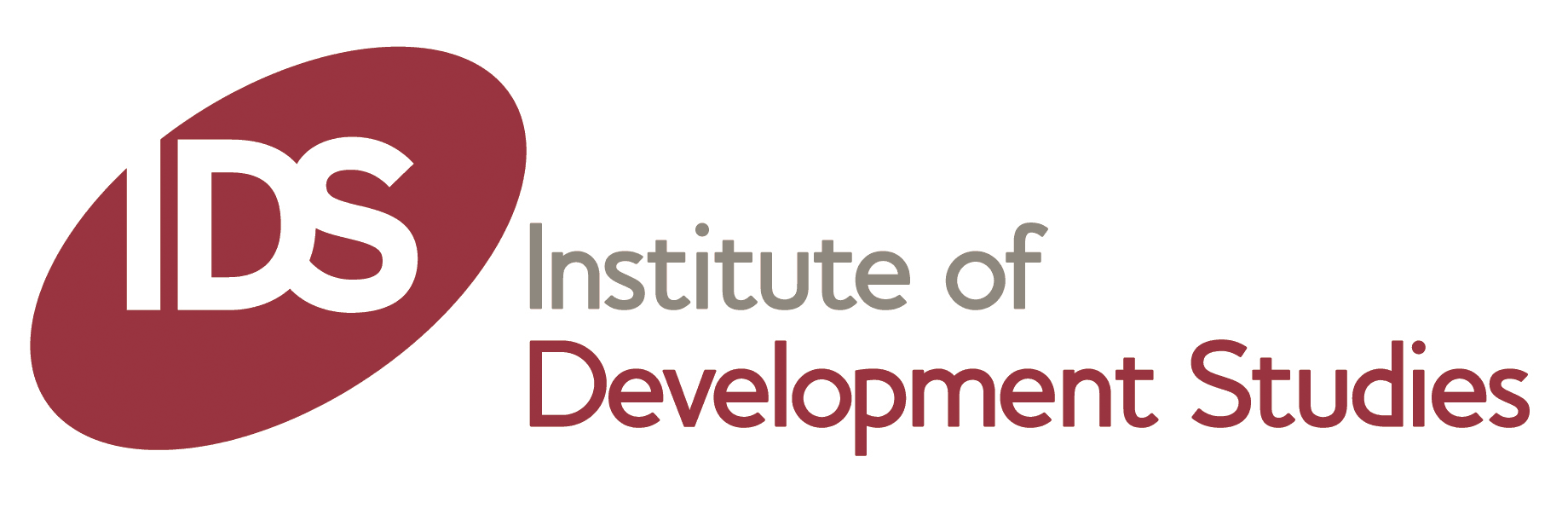 Linda WaldmanInstitute of Development Studies		E: lindaw@ids.ac.ukLibrary Road				T: +44 (0)1273 915865Brighton					W: www.ids.ac.ukBN1 9RE				 UKCURRENT EMPLOYMENT: Director of Teaching and Learning, Research FellowLANGUAGES:	 Afrikaans (fluent, read, write), Danish (conversational)	THEMATIC EXPERTISE: Gender, Environmental Health, Asbestos Diseases, Digital Health, Zoonoses, Peri-Urban SustainabilityGEOGRAPHICAL EXPERTISE:  South Africa, Ghana, India, Bangladesh, Tanzania	OVERVIEWLinda Waldman is the Director of Teaching and Learning at the Institute of Development Studies, and a research Fellow in the Health and Nutrition Cluster.  As a social anthropologist, her research has focused on gender, civil society, ethnicity and identity in relation to poverty, pollution and health. She has published research on indigenous hunter-gatherer identities, farm workers and adolescence, environmental policy processes, environmental health and social housing with research experience in Africa, India and the UK.  Her most current research focuses on environmental health, peri-urban sustainability, zoonotic disease, digital health, gender and accountability.  EDUCATION AND QUALIFICATIONS2011 - 2012		PGCertHE, University of Sussex, UK1997 - 2001		PhD, University of the Witwatersrand, South Africa1991 - 1993		MA, Social Anthropology, University of Cape Town, South Africa1985 - 1987		BA (Hons), Social Anthropology, University of the Witwatersrand, South Africa RECORD OF EMPLOYMENT2016 – 	Director of Teaching and Learning, Institute of Development Studies (IDS), UK Member of Institute Strategic Leadership Group, Chair of the Teaching Management Group2004 – 2016	Fellow, Institute of Development Studies (IDS), UK (Team Leader, 2010 – 2014Member of Institute Strategic Management Group (2010-2014)2001 – 2003		Lecturer, School of Arts, Dublin Business School, Republic of Ireland1995 – 2000		Lecturer, Social Anthropology, University of Witwatersrand, South AfricaEXPERIENCE2016 – 2019  	Steering committee member on DFID funded Research in Gender and Ethics: Building stronger health systems (RinGs) including working collaboratively on FHS linked research on gender, intersectionality and accountability in Bangladesh and Uganda. 2014 – 2019 		Co-Investigator, BBSRC-funded ZELS Social, Economic and Environmental Drivers of Zoonoses in Tanzania (SEEDZ)ARISEReact Nh/19005Pedal SphierTransform2014 – 2016 	Co-Investigator, NERC-funded ESPA.  Risks and Responses to Urban Futures: Building synergies between urban development processes and peri-urban communities for enhanced ecosystem service2013 – 2016		Researcher, ESRC-DFID ICTs and the Changing Health Knowledge Economy: How People Find Health Information in Bangladesh 2007 - 2016		Researcher, ESRC Social, Technological and Environmental Pathways to Sustainability (STEPS) Centre	2005 – 2007 		ESRC Principal Investigator, ESRC Grant:  Asbestos Diseases: Scientific Definitions and Gendered Identities 							PUBLICATIONS AND OUTPUTSMonographsWaldman, L. (2011).  The Politics of Asbestos: Understandings of Risk, Disease and Protest, London: EarthscanWaldman, L. (2007).   The Griqua Conundrum: Political and Socio-Cultural Identity in the Northern Cape, South Africa, Peter LangPeer-reviewed JournalsSubmitted 2019; Maternal Health challenges experienced by adolescents; could community score cards address them? A case study of Kibuku District– Uganda.  R.R. Apolot; M. Tetui; E.B. Nyachwo; L. Waldman; R. Morgan; C. Aanyu; A. Mutebi; S. N. Kiwanuka; E. Ekirapa 
International Journal for Equity in Health2019: Street-level Diplomacy and Local Enforcement of Meat Safety in Northern Tanzania: Knowledge, Pragmatism and Trust, T.A. Hrynick; V. Barasa; J. Benschop; S. Cleaveland; J. Crump; M. Davis; B. Mariki; B.T. Mmbaga; N. Mtui-Malamsha; G. Prinsen; J. Sharp; E. Sindiyo; E.E. Swai; K.M. Thomas; R. Zadoks; L. Waldman. BMC Public Health 2019 19:863 https://doi.org/10.1186/s12889-019-7067-8; also promoted on https://sci.city/article/37503732019 	Apolot, R.R., Ekirapa, E., Waldman, L., Morgan, R., Aanyu, C., Mutebi, A., Nyachwo, E.B., Seruwagi, G. and S.N. Kiwanuka. (2019) Maternal and Newborn Health needs for women with walking disabilities; "the twists and turns": A case study in Kibuku District Uganda. International Journal for Equity and Health 18: 43 https://doi.org/10.1186/s12939-019-0947-2018 	Steege, R., Waldman, L.,  Datiko, D.G.,   Kea, A.Z., Taegtmeyer, M., and S. Theobald. 2018. ‘The phone is my boss and my helper’ – A gender analysis of an mHealth intervention with Health Extension Workers’ in Southern Ethiopia. Journal of Public Health 2018: Volume 40, Issue suppl_2, 1 December 2018, Pages ii16–ii31, https://doi-org.ezproxy.sussex.ac.uk/10.1093/pubmed/fdy199 2018	R. Morgan; D. Barman; S. Buzuzi; C. Ssemugabo; N. Nwakego Ezumah; A.S. George; K. Hawkins; Z. Hao; K. Tani; R. King; T. Liu; R. Mangwi Ayiasi; S. Molyneux; K. Muraya; D. Musoke; T.M. Nyamhanga; B. Ros; S. Theobald; S. Vong; L. Waldman.  2018. Gendered health systems: Evidence from low- and middle-income country studies, Health Research Policy and Systems, 2018: 16:58 https://doi.org/10.1186/s12961-018-0338-52018	Waldman, L., Theobald, S., and R. Morgan. (2018).  Key Considerations for Accountability and Gender in Health Systems in Low- and Middle-Income Countries, IDS Bulletin, Vol 49(2): 81-942018	Waldman, L., Ahmed, T., Scott, N., Akter, S., Standing, H., and S. Rasheed.  (2018) ‘We have the internet in our hands’: College Students’ use of ICTs for health information seeking in Bangladesh.  Globalisation and Health Mar 20;14(1):31. doi: 10.1186/s12992-018-0349-6.2017	Waldman, L., Bisht, R., Saharia, R., Kapoor, A., Rizvi, B., Hamid, Y., Arora, M., Chopra, I., Sawansi, K.T., Priya R., and F. Marshall. (2017) Peri-Urbanism in Globalizing India: A Study of Pollution, Health and Community Awareness.  Journal of Environmental Research and Public Health, 2017, 14, 980;2017	MacGregor, H. and Waldman, L. (2017). ‘Views from many worlds: unsettling categories in interdisciplinary research on endemic zoonotic diseases’. In special issue on ‘One Health for a changing world: zoonoses, ecosystems and human wellbeing’. Philosophical Transactions of the Royal Society B. R. Soc. B 372 (1725), 201601702017	Waldman, L. and I. Amazon-Brown. (2017) New Digital Ways of Delivering Sex Education: A Practice Perspective, IDS Bulletin vol. 48 (1): 23 – 422017	Cleaveland S., Sharp J., Abela-Ridder B., Allan K.J., Buza J., Crump J.A., Davis A., Del Rio Vilas V.J., de Glanville W. A., Kazwala R.R., Kibona T., Lankester F.J., Lugelo A., Mmbaga B.T., Rubach M.P., Swai E.S., Waldman L., Haydon D.T., Hampson K., Halliday J.E.B.  (2017) One Health contributions towards more effective and equitable approaches to health in low- and middle-income countries, Philosophical Transactions R. Soc. B 372 (1725), 201601682017	Ayivor, J., Ohemeng, F., Tweneboah Lawson, E., Waldman, L., Leach, M., and Y. Ntiamoa – Baidu.  (2017) Living with Bats: The Case of Golokuati Township in the Volta Region of Ghana,  Journal of Environmental and Public Health, vol. 2017, Article ID 5938934, 11 pages, 2017. doi:10.1155/2017/5938934. 2017	Ohemeng, F., Lawson, E.T., Ayivor, J., Leach, M., Waldman, L. & Y. Ntiamoa-Baidu. (2017) Socio-cultural Determinants of Human-Bat Interaction in Rural Ghana, Anthrozoos 30(2): 181-194 2017	Lawson, E.T., Ohemeng, F., Ayivor, J., Leach, M., Waldman, L., & Ntiamoa-Baidu, Y. (2017) Understanding Framings and Perceptions of Spillover: Preventing Future Outbreaks of Bat-Borne Zoonoses?, Disaster Prevention and Management; issue 26(4),  2016	Waldman. L. (2016) Strands of Struggle: Dealing with health and citizenship in the aftermath of asbestos mining. Journal of Southern African Studies special issue on ‘Labour, Insecurity and Violence in South Africa’, Vol. 42 (5): 947-9632016 	Dzingirai, V., Bett, B., Bukachi, S., Lawson, E., Mangwanya, L., Scoones, I., Waldman, L., Wilkinson, A., Leach, M. & T. Winnebah. Zoonotic diseases: who gets sick, and why? Explorations from Africa, in Critical Public Health 1–14. doi:10.1080/09581596.2016.11872602015  	Waldman, L., Stevens, M., 2015. Sexual and reproductive health and rights and mHealth in policy and practice in South Africa. Reproductive Health Matters. doi:10.1016/j.rhm.2015.06.2015 	Batchelor, S., Waldman, L., Bloom, G., Rasheed, S., Scott, N., Ahmed, T., Khan, N., Sharmin, T., 2015. Understanding Health Information Seeking from an Actor-Centric Perspective. International Journal of Environmental Research and Public Health 12, 8103–8124. doi:10.3390/ijerph1207081032014	Djolai, M., Kasper, E., Santos, R., Srivastava, S and L. Waldman.  Introduction: New Perspectives from PhD Field Research’, IDS Bulletin Special Issue: New Perspectives from PhD Field Research   vol.45 (2-3): 1-6    2013	Waldman, L. and H. Williams.  Calculations of Risk:  Regulation and Responsibility for Asbestos in Social Housing.  International Journal of Occupational and Environmental Health, vol. 19(2): 91-103.    2012	J.L.N. Wood, M. Leach, L. Waldman, H. MacGregor, A.R. Fooks, K. Jones, O. Restif, D. Dechmann, D.T.S. Hayman, K. Baker, A. Peel, A.O. Kamins, Y. Ntiamoa-Baidu, R. Suu-Ire, J. Epstein, A.A. Cunningham.A framework for the study of zoonotic disease emergence and its drivers: spillover of bat pathogens as a case study.  Special issue of Philosophical Transaction of the Royal Society vol. 367(1604): 2881-2892. 2008	Leach, M., Sumner, A. and L. Waldman.  Discourses, dynamics and disquiet: Multiple knowledges in science, society and development.  Journal of International Development vol. 20(6): 727 – 738.  2008 	Waldman, L., Sumner, A. and M. Leach.  Technology, Rural Dynamics and Pro-Poor Development, European Journal of Development Research, vol. 20(3): 371-376.  2007	 Maat, H. and L. Waldman.  Introduction: How Participation Relates to Science and Technology and How Science and Technology Shapes Participation, IDS Bulletin, 38(5):1- 5.    2007	Waldman, L.  Evaluating Science and Risk: Living with and Dying from Asbestos, IDS Bulletin, 38(5): 36 – 49.2007	Waldman, L.  When Social Movements Bypass the Poor: Asbestos Pollution, International Litigation and Griqua Cultural Identity’, Journal of Southern African Studies, 33.4: 577-600 (short-listed, as one of eight, for the best JSAS publication of 2007).2006	Waldman, L.  Klaar Gesnap as Kleurling: The Attempted Making and Remaking of the Griqua People’, African Studies, 65.2: 175 – 2002006	Waldman, L.  Community, Family and Intimate Relationships: An Exploration of Domestic Violence in Griquatown, South Africa, Anthropology Southern Africa, vol. 29(3 & 4): 84 - 952003	Waldman, L.  Houses and the Ritual Construction of Gendered Homes, Journal of the Royal Anthropological Institute, 9.4: 657 – 6792003	Waldman, L.  Christian Souls and Griqua Boorlings: Religious and Political Identity in Griquatown, Itinerario: European Journal of Overseas History, Special Edn, D. James and A. Schrauwers (eds.), XXVII. 3-41996	Waldman, L.  Monkey in a Spiderweb:  Farmer Control and Paternalism in the Western Cape’, African Studies vol. 55(1): 63 - 86.1995	Waldman, L.  This House is a Dark Room: Domestic Violence on Farms in the Western Cape, South Africa, African Anthropology vol. 11(2): 60-801993 	Waldman, L.  Women on the Farms Speak Out, South African Labour Bulletin, 17(5), 49-54Book Chapters2018	Fiona Marshall & Jonathan Dolley, Ramila Bisht, Ritu Priya, Linda Waldman, Priyanie Amerasinghe and Pritpal Randhawa (2018) Ecosystem Services and Poverty Alleviation in Urbanising Contexts, in Ecosystem Services and Poverty Alleviation: Trade Offs and Governance, eds., Kate Schreckenberg, Georgina Mace and Mahesh Poudyal.  Routledge, London.  2016 	Waldman, L., Gadzekpo, A. and H. MacGregor.  (2016) Responding to Uncertainty: Bats and the Construction of Disease Risk in Ghana, in Bardosh, K. (ed.), One Health: Science, Politics and Zoonotic Disease in Africa.  A STEPS Earthscan Series, London.  2013	Waldman, L.  (2013) When Social Movements Bypass the Poor: Asbestos Pollution, International Litigation and Griqua Cultural Identity’, republished from 2007 in R. White (ed.), Transnational Environmental Crime, Ashgate, UK.2010	Waldman, L.  (2010) Mobilization and Political Momentum: Anti-Asbestos Struggles in South Africa and India, in J. Gaventa and R. Tandon (eds) Globalizing Citizens: New Dynamics of Inclusion and Exclusion, London: Zed Books2009	Simpson, N. and L. Waldman.  (2009) Mobilization through Litigation: Claiming Health Rights on Asbestos Issues in South Africa, in L. Thompson and C. Tapscott (eds) Citizenship and Social Movements: Perspectives from the Global South, London: Zed Books2007	Waldman, L.  (2007) Exploring the Intersection of Racial Labels, Rainbow Citizenship and Citizens’ Rights in Post-Apartheid South Africa’, in Moncrieffe, J. and R. Eyben (eds.), The Power of Labelling: How People are Categorised and Why it Matters.  Earthscan, London.2004	Waldman, L. (2004) Griquatown Inkommers and Boorlings’, in N. Tazi (ed), Keywords: Gender.  For a Different Kind of Globalization.  Other Books Press, New York.  Also published in 2005 by Shanghai Literature and Art Publishing House (China), Arab Cultural Center (Morocco and Lebanon), Sage India (India), Editions La Decouverte (France), and Other Press (United States).  Translated into French, Arabic and Chinese.2001	Waldman, L. (2001) No Rainbow Bus for Us: Building Nationalism in South Africa, in A. Barnard & J. Kenrick (eds.), Africa’s Indigenous Peoples: ‘First Peoples’ or ‘Marginalized Minorities’, Centre for African Studies, University of Edinburgh, Edinburgh. 1997	Waldman, L.  with M. Ntsedi. (1997) Women on Highveld Farms: An Outlook for Development in Meer, S. (ed.),  Women, Land and Authority in South Africa, David Phillips, .1996	Waldman, L. (1996) This house is a Dark Room:  Domestic Violence on Farms in the Western Cape,  South Africa in Glanz, L.E & Spiegel, A.D (eds.), Violence and Family Life in a Contemporary South Africa:  Research and Policy Issues. HSRC Publishers, Pretoria.Reports and Working Papers2018 	2018:   Waldman, L., Abreu, A., Hrynick, T., Sanchez de Madariaga, I. and Spini, L. (2018) Pathways to Success: Bringing a Gender Lens to Scientific Leadership of Global Challenges. GenderInSITE: Trieste. 2017	Waldman, L., Reed, P. and T. Hrynick. (2017) Accountability in Health Systems and the Potential of mHealth, IDS Working paper, Volume 2017 No 490.2017	Hrynick, T. and L. Linda Waldman. (2017) ICT-facilitated Accountability and Engagement in Health Systems:  A review of Making All Voices Count mHealth for Accountability Projects, Making All Voices Count Research Report, Brighton: IDS 2015	Waldman, L., Gadzekpo, A. and MacGregor, H. (2015) Responding to Uncertainty: Bats and the Construction of Disease Risk in Ghana.  STEPS Working Paper 80, Brighton: STEPS Centre 2015	Waldman, L. and M. Stevens. (2015) Sexual and Reproductive Health Rights and Information and Communications Technologies: a Policy Review and Case Study from South Africa.  IDS Evidence Report ID: 88.  2014	Waldman, L. and C. Overs. (2014) Sexuality and the Law: Case Studies from Cambodia, Egypt, Nepal and South Africa, A Synthesis.  IDS Evidence Report no. 49.  [had over 3000 hits on this]  2014	Ahmed, T., Bloom, G., Iqbal, M., Lucas, H., Rasheed, S.,Waldman, L., Sadun Khan, A. Islam, R. and A. Bhuiya. (2014) E and M Health in Bangladesh:  Opportunities and Challenges, IDS Evidence Report No. 60. 2014	Oosterhoff, P., Waldman, L.  and D. Oleranshaw. (2014) Literature Review on Sexuality and Poverty. IDS Evidence Report 55.2013	 , , , , , , , L. Waldman and James Wood (2013) Situation Analysis Ghana. Dynamic Drivers of Disease in Africa Consortium.  Dynamic Drivers of Disease in Africa Consortium. Technical Report. 2013	Waldman, L.  Gender Mapping at WWF, prepared for the WWF-UK.  2012	McGregor, A., Burns, D., Watson, N. and R.  Williamson and L. Waldman, IDS, The Bellagio Initiative Summit Proceedings.  Resource Alliance, Rockefeller Foundation.  2012.  2012	McGregor, A., Burns, D., Waldman, L., Watson, N. and R.  Williamson.  Promoting Human Wellbeing in a Challenging Global Context. The Bellagio Initiative Synthesis Report.  2012.  2012	Time for Change:  Meeting the Challenges to Human Wellbeing in the 21st Century.  A report from the Bellagio Initiative.  IDS, Resource Alliance, Rockefeller Foundation.  2012.  Written as part of a group including McGregor, A., Burns, D., Watson, N. and R.  Williamson2011	Waldman, L., Shankland, A. and A. Favareto. Sustainability and Growth: São Paulo.  Global Dialogue Report.  2011.  http://www.bellagioinitiative.org/wp-content/uploads/2011/10/Global_Dialogue_Report_Sustainability_Growth.pdf 2011	Tadros, M. and L. Waldman.  Freedom and Wellbeing: Cairo.  Global Dialogue Report.  2011.  http://www.bellagioinitiative.org/wp-content/uploads/2011/10/Bellagio-Tadros-and-Waldman.pdf2009	2009	Marshall, F., Waldman, L., MacGregor, H., Mehta, L., and P. Randhawa. (2009) On the Edge of Sustainability: Perspectives on Peri-Urban Dynamics STEPS Working Paper 35, Brighton: STEPS Centre. 2009  	Leach, M. and L. Waldman. (2009) Centres of Excellence? Questions of Capacity for Innovation, Sustainability, Development.  STEPS Working Paper 23, Brighton: STEPS Centre.  2009	Waldman, L. (2009) Show Me the Evidence:  Mobilisation, Citizenship and Risk in Indian Asbestos Issues.  IDS Working Paper 329, Brighton: Institute of Development Studies2009	 Waldman, L. and H. Williams.  As Safe as Houses: Dealing with Asbestos in Social Housing.  UCATT (Union of Construction, Allied Trades and Technicians), London, with Heather Williams2008	Waldman, L. (2008) Through No Fault of our Own:  Asbestos Diseases in South Africa and the UK’.  IDS Working Paper, 301: 1 - 46.2007	Bloom, G., Leach, M., MacGregor, M., Waldman, L., Edstrom, J., Lucas, H. and H. Standing.(2007) Health in a Dynamic World.  STEPS Working Paper 5, Brighton: STEPS 2007 	Waldman, L. (2007) I’ve Got the Dust as Well: Asbestos Disease, Litigation and Laggers, IDS Working Paper 287: 1–37.2007	Waldman, L.  The United Nations and the Malawian Growth and Development Strategy Paper: Process, Content and Outcomes amid Changes in the Architecture of Aid, part of a seven country study of ‘UN Engagement in Poverty Reduction and National Development Strategies’ for The United Nations Development Group, New York. 2005	Waldman, L. with contributions from A. Barrance, R.F. Benítez Ramos, A. Gadzekpo, O.Mugyenyi, Q. Nguyen, G. Tumushabe & H. Stewart.  Environments, Politics and PRSPs, A synthesis paper for the Progress in Pro-Poor Environmental Outcomes: Learning Lessons Through An Independent Review Of Stakeholder Perspectives On The Poverty Reduction Strategy Papers Consultancy. Funded by DFID, GTZ and CIDA.  Translated into French, Spanish and ese2005	Gadzekpo, A. and L. Waldman.  I have heard about it, but have never seen it: Environmental Considerations in the Ghana Poverty Reduction Strategy. A country report prepared for the Progress in Pro-Poor Environmental Outcomes Consultancy.  2005	Mugyenyi, O., Tumushabe, G. and L. Waldman. My Voice is Also There: The integration of environmental and natural resources into the Uganda Poverty Eradication and Action Plan.  A country report prepared for the Progress in Pro-Poor Environmental Outcomes Consultancy. 1995	Waldman, L.  with contributions from Sehlabo, M., Tsese, P., , L., Attwood, H., Gill, S. and Murray, C., Refugees from Herschel:  Case Study No. 6, Appendix 6,  for the Free State Restructuring Research Programme, District Study No. 2.  Commissioned by the Land and Agriculture Policy Centre, April 1995.  1994	Waldman, L.  with M. Ntsedi.  Women on Eastern Transvaal Farms.  Farmworkers Research and Resource Project Working Paper, Johannesburg. 1994	Waldman, L.  Here You Will Remain:  Gender, Violence and Movement on Farms in the Western Cape.  Field Studies Centre for Rural Legal Studies, Stellenbosch.  1993	Waldman, L.  His Feet are Stuck:  Movement amongst Farm Labourers in the Western Cape.  Report Human Sciences Research Council Programme on Youth.1991	Waldman, L.   Field Report which assesses the role of Farm Health Workers on Farms in the Western Cape.  Red Cross Association.2014	Allouche, J., Djolai, M., Kasper, E., Oronje, R., Santos, R., Srivastava, S. and L. Waldman (eds.), Research for the Future: Cutting Edge Ideas from Emerging IDS Researchers IDS Bulletin 45.2-3. 2008	Leach, M., Sumner, A. and L. Waldman (eds.), Discourses, dynamics and disquiet: Multiple knowledges in science, society and development.  Journal of International Development.  2008	Waldman, L., Sumner, A. and M. Leach (eds.), Technology, Rural Dynamics and Pro-Poor Development, European Journal of Development Research, vol. 20(3): 371-376. 2008	Waldman, L.  21st Century Research Collaboration Workshop Report 2008	Waldman, L.  “Monitoring” Environmental Pollution and Asbestos Exposure in Gujarat, in Kazan-Allen (ed.), India’s Asbestos Time Bomb.  International Ban Asbestos Secretariat.2007	Chataway, J., Maat, H. and L. Waldman (eds.), How Participation Relates to Science and Technology and How Science and Technology Shapes Participation’, IDS Bulletin, 38(5). 2004	Waldman, L.  Asbestos and Money: A Local Perspective from South African Asbestos Claimants.  World Asbestos Report, 2004: 1-7  http://worldasbestosreport.org/conferences/gac/gac2004/PL5-08.php 2003	Waldman, L.  Headnote: Trynn Isaac’ in Daymond, M., Driver, D., Meintjies, S., Molema, L., Musengezi, C., Orford, M., & N. Rasebotsa (eds.), Women Writing Africa, Southern Volume.  : Feminist Press. 2003	Waldman, L.  McCulloch, J.  Asbestos Blues:  Labour, capital, physicians and the state in South Africa, book review.  Journal of the Royal Anthropological Association, vol. 9(2):365 – 366.2000	Waldman, L.  Griqualand: Big Heart Country’ Sunday Times Lifestyle, August 27 2000. 1996	Waldman, L.  The Past:  Who owns it and what should we do about it?’  South African Historical Journal, 35: 149- 154.1995	Waldman, L.  I Stood there and Watched, Miracle in Natal:  Revolution by Ballot Box.  Prickly Pear Press, .1993	Waldman, L.  Work on the Farm:  An Account of Adolescent Labour.  Children for , Second African Conference on Child Abuse and Neglect, , September 1993.  South African Society for the prevention of child abuse and neglect, Cape Town.Fund Raising 2019 	GCRF Accountability for Informal Urban Equity, One Health Poultry, Urban Disaster Risk and Gender, Justice and Security (ARISE), £11865,0642019	Transformative Competency-Based Public Health Education for Professional Employability in Bangladesh’s Health Sector, Erasmus+ Capacity Building in Higher Education, €995.000,00. 2017 	SPHEIR Pedagogical Leadership in Africa (PEDAL), Strategic Partnerships for Higher Education Innovation and Reform £3,498,0862015   	BBSRC DTC: One-Health Research & Training (Support) Zoonoses and Emerging Livestock Systems - Associated Studentship Programme 15 PhD studentships, 1 will be IDS-registered.  Part of a large group and played a small role in editing.  Successful.  £1,486,8302013    	NERC  ESPA Risks and Responses to Urban Futures:   Part of a small group and co-wrote the application.  £ 358,789. Successful.  2013    	BBSRC ZELS Social, Economic and Environmental Drivers of Zoonoses in Tanzania (or SEEDZ). Part of a large group and worked on sections of the application.  £3220,565. Successful.  2012  	DSA New Ideas Initiative, Non-Communicable Diseases.  Part of a small group and took primary responsibility for the application. £8000 Successful.2011 	Bellagio:  The Future of International Development and the Role of the Philanthropic Sector: Promoting Human Well-being in a Challenging Global Context, $1million.  Part of a small group and co-wrote the application.  Successful.2011 	The Accountable Grant: initially involved in writing an outline proposal for the whole grant and then detailed involvement with the Gender theme, always working as part of a small group  £11 million.  Successful.2011 	Environmental and Social Ecology of Infectious Disease: From bats to humans: the social, ecological and biological dynamics of pathogen spillover (OneHealth), led by Institute of Zoology, Zoological Society of London with partners from University of Cambridge, Max Planck Institute for Max Planck Institute of Ornithology.  Part of a large group and contributed to the writing process.  £3.5 million Unsuccessful.2011  	Ecosystem Services and Poverty Alleviation: ‘AHEAD:  Approaches to Health, Environment and Development: Integrating Industrialization, Ecosystem Services and Human Wellbeing in China and India’. Led by SPRU with partners in India and China.  £3.5 million.  Unsuccessful, after making it through to the final round of interviews.  2009  	Environmental and Social Ecology of Infectious Disease: Catalyst Grant Application.  From fruit bats to humans: The social, ecological and biological dynamics of pathogen spillover Environmental and Social Ecology of Infectious Disease, £50 000.  Successful.  2009  	ESRC/DFID proposal, Risks and Responses to Urban Futures: Health and social justice implications of relocating industries and slums in South Asian Megacities.  £500 000.  Unsuccessful.2005	ESRC  Asbestos Diseases:  Scientific Definitions and Gendered Identities.  Individual application.  £48,269.31  SuccessfulPolicy BriefsAugust 2017:  Development’s Shame: Water, Sanitation and Hygiene, and Neglected Tropical Diseases. Inputs from Jeremy Allouche, Gerry Bloom, Susie Campbell, Eleanor MacPherson, Lyla Mehta, Shilpi Shrivastava, Russell Stothard, Linda WaldmanMay 2017:  Making mHealth Work for All.  Inputs from Gerry Bloom, Linda Waldman, Alain Labrique and Kate Hampshire  © The Impact Initiative 20172015	Waldman, L.  Urbanisation, the Peri-urban Growth and Zoonotic Disease, IDS Practice Paper in Brief 22 (2015)2015	Waldman, L., George, A., Hawkins, K. mHealth and Gender http://resyst.lshtm.ac.uk/resources/mhealth-and-gender-making-connectionBlogsJuly 2019:  We met a committee and made the assumption we met a community: Researchers’ language and practice in poor urban neighbourhoods  By Joseph Kimani, Helen Elsey and Linda Waldman.  Blog for the ARISE Consortium June 2019:  Disciplinary identities and other barriers to advancing interdisciplinary working By Linda Waldman, Jo Sharp, and James Wood, PLOS  blog https://blogs.plos.org/everyone/2019/05/07/strenda/ -March 2019:	Five guiding principles for building health systems that transform gender norms, Linda Waldman and Helen Elsey; https://ringsgenderresearch.org/five-guiding-principles-for-building-health-systems-that-transform-gender-norms/November 2018: Gender Equality in the Global Health workforce - working for a new status quo http://resyst.lshtm.ac.uk/news-and-blogs/gender-equality-global-health-workforce-working-new-status-quo.  Also circulated in the Women in Global Health Newsletter, Issue #11; and the RiNGs Newletter, and WGH website http://www.womeningh.org/single-post/2017/11/15/Gender-Equality-in-the-Global-Health-workforce---working-for-a-new-status-quo-Women-leaders-speak-out; also got tweeted by DFID health on the 21st December 20182018:  Putting intersectionality into practice in health systems research: Learning from Future Health Systems, Kate Hawkins and Linda Waldman, http://resyst.lshtm.ac.uk/resources/putting-intersectionality-practice-health-systems-research-learning-future-health-systems    October 2017:  Development’s Shame: Water, Sanitation and Hygiene, and Neglected Tropical Diseases. Inputs from Jeremy Allouche, Gerry Bloom, Susie Campbell, Eleanor MacPherson, Lyla Mehta, Shilpi Shrivastava, Russell Stothard, Linda WaldmanOctober 2016:  The Role of Men in Improving Maternal Health  By Sana Contractor, A.S.M. Shahabuddin, Linda Waldman, Asha George and Rosemary Morgan on October 13, 2016  http://www.internationalhealthpolicies.org/the-role-of-men-in-improving-maternal-health/June 2016:  What does it take to eradicate neglected tropical diseases? Part One: Eradicating Guinea Worm, https://countdownonntds.wordpress.com/2016/06/01/what-does-it-take-to-eradicate-neglected-tropical-diseases/ June 2016: What does it take to control neglected tropical diseases? Part Two: Controlling Buruli Ulcer, https://countdownonntds.wordpress.com/2016/06/08/part-two-controlling-buruli-ulcer/ June 2016: What does it take to control neglected tropical diseases? Part Three: Eliminating Lymphatic filariasis, https://countdownonntds.wordpress.com/2016/06/14/what-does-it-take-to-control-neglected-tropical-diseases-part-three-eliminating-lymphatic-filariasis/February 2017:  Putting the power and politics into health systems research, with Kate Hawkins, Sally Theobald, Helen Elsey, Rosemary Morgan, http://resyst.lshtm.ac.uk/news-and-blogs/putting-power-and-politics-health-systems-researchFebruary 2017:  It is chilling: The Mexico City policy, gender, and health systems, with Kate Hawkins, Rosemary Morgan, Helen Elsey, Rebecca King, Sally Theobald http://resyst.lshtm.ac.uk/news-and-blogs/it-chilling-mexico-city-policy-gender-and-health-systems​March 2017: International Women’s Day, women’s health & gender: Four things to consider as health practitioners and researchers, with Rosemary Morgan, Kui Muraya, Kate Hawkins, Sassy Molyneux http://resyst.lshtm.ac.uk/news-and-blogs/international-women%E2%80%99 s-day-women%E2%80%99s-health-gender-four-things-consider-health What’s sex got to do with it? A Synthesis of Sexuality and the Law http://knotsids.blogspot.co.uk/2014/02/whats-sex-got-to-do-with-it-synthesis.html  My reunion with Alumni: an unexpected and delightful evening in Dhaka http://idsalumni.blogspot.co.uk/2014_06_01_archive.html.   Some reflections on our session on gender and ethics at the Health Systems Symposium Opportunities and challenges for the world’s first national mobile health initiative, http://knotsids.blogspot.co.uk/2014/08/opportunities-and-challenges-for-worlds.html - featured on the KNOTs, INTERACTIONS and RinGs websitesThe problem is political. Is the solution technical? http://interactions.eldis.org/blog/problem-political-solution-technical - featured on the KNOTs, INTERACTIONS and RinGs websitesWaldman, L. and E. Mills.  Entrenched Inequality and Violence underlie the Ebola outbreak.  Blog April 2015.  http://www.ids.ac.uk/opinion/entrenched-inequality-and-violence-underlie-the-ebola-outbreakHealth Systems Global Blog:  Gender, Rights, Equity: Reflections from the Cape Town Health Systems Research Symposium, with Asha George, Rosemary Morgan, Kate Hawkins, Sassy Molyneux, Sarah Ssali, and Sally Theobald.  Published in a long and a short version on two different websites:  http://www.healthsystemsglobal.org/GetInvolved/Blog/TabId/155/PostId/47/gender-rights-equity-reflections-from-the-cape-town-health-systems-research-symposium.aspx and http://resyst.lshtm.ac.uk/news-and-blogs/gender-rights-equity-reflections-cape-town-health-systems-research-symposium . Alumni Event in South Africa, https://www.ids.ac.uk/opinion/alumni-event-in-south-africaMHealth and sexual and reproductive health rights  http://interactions.eldis.org//blog/mhealth-and-sexual-and-reproductive-health-rights Workshops Organised2019	Trans4m-Public Health2013	Sexuality, Poverty and Law, Legal Toolkit Workshop, Brighton, November 2013, with E. Mills2012	Non-Communicable Disease, IDS, May 2012 with H. MacGregor.  2011	Student Round Table Seminar at IDS, in which SPRU and SSD students for the Sussex Manifesto2008	The ESRC – ICSSR Workshop on Environmental Sustainability and Climate Change’, New Delhi, India in conjunction with the LSE, 16-18 November 20082008:  the 21st Century Research Collaboration Workshop. Warwick University in conjunction with the Environment Research Funders Forum and the UK Collaborative on Development Sciences.Teaching Experience: PhD Supervision:  7 PhD Researchers supervised – 3 passed, 1 submitted, 3 current.  MA Dissertation Supervision:  12 in South Africa and Ireland, and extensive MPhil and MA Supervision at IDS, all passed. Teaching Experience2016 – Convene the Teaching Management GroupExperience with developing and creating open-access online courses:  Mhealth and Development: Health, Environment and DevelopmentDegree Level Convening:2016 – 2018	PhD Convenor2009 – 2012 	PhD Convenor2007 – 2010	Established and Convened the MA in Science, Society and Development2006 – 2007	Co-convened the MA in Gender and DevelopmentCourse Convening:2007 – 2015 	Co-convenor of the MA Development Sociology and Anthropology of Development 2006 – 2007	Convenor of the MPhil Anthropology and Sociology of Development Course		Convenor of MA Gender and Development Key Issues Course		Convenor of MA Gender and Development ‘Doing Gender and Development’ Course2005 – 2006	Co-convenor of the Mphil Anthropology and Sociology of Development Course 2004 – 2010:  Post-Graduate Lectures:  Key Issues in Gender and Development, Science and Policy Processes; Ideas in Development;  Anthropology and Sociology of Development, 	Prior to 2003:  Qualitative Research Methods; South African Ethnography; Prior to 2003:  Undergraduate Lectures:  Thesis Writing: African Studies; Physical Anthropology; Gender Studies; The Anthropology of Community; Economic Anthropology; Ethnic Identity and South African Ethnography; Religion and Worldviews; The Anthropological Millenium: Contemporary South African Society; Introduction to Anthropology; Qualitative ResearchPhD Examination2019 PhD Gender Dimensions of Telemedicine Application in Rural Nepal, Department of Development and Sustainability, School of Environment, Resources and  Development2017  PhD From cow to consumer: Using value chain approaches to evaluate infectious disease risk along dairy value chains serving urban consumers in Moshi Municipality, Northern Tanzania.  University of GlasgowCollege of Medical, Veterinary & Life Sciences2015 Mphil  Reproductive health care access and decision-making by Bangladeshi male and female migrants living in Cape Town, South Africa, Faculty of Health Sciences University of Cape Town 2014  PhD  Women’s Experiences of Induced Abortion in Mombasa City and the Kilifi District, Kenya, College of Humanities (Howard College), University of KwaZulu-Natal2011  PhD  Listening to Women: Political Ethnographic Narratives of Breast Cancer in Spain, Dept of Anthropology, University of Sussex2007   PhD  Arenas of contestation: policy processes and land tenure reform in post-apartheid South Africa, IDS, University of Sussex.PhD  Tromso… Public Presentations2019	Pathways to Success Launch in UNESCO, Paris, Monday 11th March2019	ARISE presentation, IDS, GCRF Workshop, Friday 15th March. 2019	ZELS AS Workshop 14-15 January 2019, Beverley2019	RinGs/KEMRI Workshop:  Building health systems that transform gender norms’, Nairobi, Kenya, 28th February – 1st March 2019.2019	ZELS Dissemination Event at The Royal Society, London, Monday 25 February 201925 February, London2019	March Genderinsite:  PATHWAYS TO SUCCESS: BRINGING A GENDER LENS TO THE SCIENTIFIC LEADERSHIP OF GLOBAL CHALLENGES 11th March2018 	Webinar: Social accountability in the delivery of social protection: enabling environment – Presentation on MAVC 21 June 2018, SPHEIR, Inception Workshop, presentation on IDS Teaching.  19 June 20182018	RinGs Annual Meeting, Presentation on Accountability, Intersectionality and marginalised women research in Bangladesh and Uganda.  Writing workshop, Leeds, June 2018.    2018	The Role of Social Sciences in Zoonoses Research, Presentation at ZELS  Grantholders’ Annual Meeting, Vietnam, 22-24th January 20182018	Preparing for your Viva, Presentation at ZELS-AS  Annual Workshop, Vietnam, 25-26th January 20182018	Heath Systems Global, Liverpool: Amplifying Marginalised Voices: Towards Meaningful Inclusion in Social Accountability Mechanisms for Health.2016	Highlights from the ICTS and Health Information Seeking Work in Bangladesh, DFID RINGS Seminar, to DFID London.  2015 	Urbanisation, Peri-urban Growth and Zoonotic Disease presented at the launch of Ebola and Lessons for Development: Inequality, Structural Violence and Infectious Disease, an IDS initiative which brought together key policymakers, NGOs and researchers.2015	Peri-Urbanism in Globalising India, in a session entitled ‘Urbanisation, Health and Policy’, at the EASA and RAI Anthropology and Global Health conference at Sussex University, Brighton, UK 2014      mHealth and policy in South Africa presented at the City Health 2014 Conference in Amsterdam, November 2014. 2014	Strands of Struggle:  Dealing with the aftermath of asbestos mining, African Studies Association ASUK Conference in September 2014.  2014	The use of ICTs for health information seeking in Bangladesh: Are we leaving women behind? 3rd Global Health Systems Conference in Cape Town With T. Sharmin, S. Rasheed, N. Uz Zaman Khan, S. Akhter, M. Abdus Selim, T.Ahmed, H. Lucas and H. Standing in session entitled:  New frontiers in advancing gender analysis in health systems research: context embedded approaches; intersectionality; and engagement with power and ethics.2014	SRHR and ICTs: a policy review and case study from South Africa City Health 2014 Conference in Amsterdam in November 2014  2014	Risks and Responses to Urban Futures: integrating peri-urban/urban synergies into urban development planning for enhanced ecosystem service benefits ESPA Inception Workshop, in January 2014, with F. Marshall, J. Scharlemann and P.Amerasinghe. 2013	Health information seeking and new technologies in a low-income setting: the case of Bangladesh Health System Reform in Asia 2013 Conference, in Singapore 2013	A presentation on the Sexuality, Poverty and Law theme of the AG on behalf of IDS at the IDS, IIED and ODI seminar on Policy Research as a Public Good, held at IIED. 2011	Reframing risk: Comparative framings of asbestos and disease, Environmental Justice, Health and Well-being Research Seminar, University of East Anglia, 7 April 20112011	The Politics of Health at Work: Rethinking Occupational Health and Safety.  January 24th 2011, Department of Anthropology Goldsmiths, University of London2011	The Politics of Asbestos: Understandings of Risk, Disease and Protest.  World Health Organisation, Global Health Histories Seminar, Geneva November 2011.2011	Discussant: ‘Choking on What?  Contested Illness, Pollution and the Making of Environmental Health Subjects in Contemporary China’, March 4-5 2011.  St Anne’s College, Oxford University. 2011	As Safe as Houses.  Action Mesothelioma Day, presentation to Manchester for National Mesothelioma Group in June 20112011	Seminar on Innovation, Sustainability and Development organised by the National Institute of Science, Technology and Development Studies in New Delhi in June 2011. 2010	Presentation to UCATT, Newcastle in November 2010 2010	The Politics of Asbestos, Oxford University EHD Seminar Series, March 9th 2010.  2010	Discussant: Waterscapes, Labour and Uncertainty: crossing the boundaries of urban and rural technonature, L.S.E. 29-30 May 20102008	Show me the Evidence: Global Civil Society Mobilisation on Asbestos Issues and Local Identities of Citizenship in India’, 8th International Conference of ISTR and the 2nd EMES-ISTR European Conference (Barcelona, Spain, July 2008);2007	Development Studies Association Conference, IDS, 2006	Environment, Politics and Poverty, Lessons from a Review of PRSP Stakeholders’ Perspectives, DFID Environmental Advisors’ Retreat, London, 20062006	Research into Poverty Reduction Strategy Papers, Environmental Audit Committee, Parliament, UK, 20 April 20062006 	I’ve got the dust as well: Asbestos Disease, Litigation and Laggers paper, SOAS, London, 20062006	Through no Fault of your own: Asbestos Diseases in South Africa and the UK, European Association for the Study of Science and Technology, Lausanne, Switzerland, August 20062005	Environment, Politics and Poverty, Lessons from a Review of PRSP Stakeholders’ Perspectives Poverty and Environment Partnership Meeting, Stockholm, 20052004	Environment, Politics and Poverty, Lessons from a Review of PRSP Stakeholders’ Perspectives Poverty and Environment Partnership Meeting, Berlin, 20042004	Asbestos and Money: A Local Perspective from South African Asbestos Claimants. Presentation Global Asbestos Congress, November 19-21, 2004, Waseda University, Tokyo, Japan2002	Klaar Gesnap as Kleurling: The Attempted Making and Remaking of the Griqua People, Spring Conference of the Anthropology Society of Ireland, entitled Race, Racism and Interculturalism: The Role of Anthropology in the Modern World, Maynooth, 8-9 June 20022000	Christian Souls and Griqua Boorlings: Social Status and Identity in Griquatown.  An Apartheid of Souls: Dutch Colonialism and its Aftermath in Indonesia and South Africa Conference, London School of Economics, 8-11 December, 20002000	No Rainbow Bus for Us: Building Nationalism in South Africa, Centre of African Studies International Conference entitled Africa’s Indigenous Peoples: ‘First Peoples’ or ‘Marginalised Minorities’, Centre of African Studies, University of Edinburgh, 24-25 May 20001999	No Rainbow Bus for Us: Building Nationalism in South Africa, Societies of Southern Africa in the 19th and 20th Centuries Seminar Series, Institute of Commonwealth Studies, London, 3 December 19991999	The Making and (Attempted) Unmaking of the Griqua People, Centre for African Studies Seminar Series, University of Sussex, 1 December 19991998	No Rainbow Bus for Us: Building Nationalism in South Africa CODESRIA General Assembly, Dakar, Senegal, December 19981995	Women and the Army: ‘Bushmen’ Women at Schmidtsdrift Military Camp, Pan African Association of Anthropologists Annual Conference, University of Nairobi,16-21 October 1995Peer Reviewer:  Journal of African Studies; International Journal of Occupational and Environmental Health; Social Science and Medicine, Journal of Peacebuilding and Development, and book proposals (Cambridge University Press; Routledge Press).  Photographic Documentation of Galeshewe, Kimberley in conjunction with the Mc Gregor Museum and Mr Sephai Mnqolo.  These photographs are lodged in the Mc Gregor Museum as part of the extensive photographic collections housed in the Duggan Cronin Gallery and have been used for museum presentations and an education and awareness week for scholars.Submitted 2019: Meat safety in northern Tanzania: inspectors’ and slaughter workers’ risk perceptions and management.  Waldman, L.; Hrynick, T.A; Benschop, J.; Cleaveland, S.; Crump, J.A; Davis, M; Mariki, B;, Mmbaga, B.T; Mtui-Malamsha, N; Prinsen, G; Sharp, J; Swai, E.S; Thomas, K.M; Zadoks, R. Special issue of Frontiers of Veterinary Science on Risk-Based Evidence for Animal Health Policy, Hosted by: Lisa Boden, Harriet Auty, Thibaud Porphyre, George Cameron Russell, Amy Hagerman, Amy Delgado, John Duncan Grewar